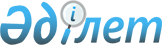 Қарағанды облысы әкімдігінің 2014 жылғы 26 наурыздағы "Жеке қосалқы шаруашылықтарда ірі қара малдың аналық мал басын қолдан ұрықтандыру жөніндегі шығындарды 100%-ға дейін өтеуге арналған субсидиялар нормативін, қолдан ұрықтандыру жөніндегі қызметтерді жеткізушіге қойылатын өлшемдер мен талаптарды, сондай ақ асыл тұқымды мал шаруашылығын дамытуды және мал шаруашылығы өнімінің өнімділігі мен сапасын арттыруды субсидиялау бағыттары бойынша субсидиялар көлемдерін бекіту туралы" № 14/10 қаулысына өзгеріс енгізу туралы
					
			Күшін жойған
			
			
		
					Қарағанды облысының әкімдігінің 2014 жылғы 2 қыркүйектегі № 45/01 қаулысы. Қарағанды облысының Әділет департаментінде 2014 жылғы 10 қыркүйекте № 2737 болып тіркелді. Күші жойылды - Қарағанды облысы әкімдігінің 2015 жылғы 23 маусымдағы № 34/14 қаулысымен      Ескерту. Күші жойылды - Қарағанды облысы әкімдігінің 23.06.2015 № 34/14 қаулысымен.

      Қазақстан Республикасы Үкіметінің 2014 жылдың 18 ақпанындағы № 103 "Асыл тұқымды мал шаруашылығын дамытуды, мал шаруашылығы өнiмiнiң өнiмдiлiгi мен сапасын арттыруды жергілікті бюджеттерден субсидиялау қағидаларын бекіту туралы" қаулысына сәйкес, Қарағанды облысының әкімдігі ҚАУЛЫ ЕТЕДІ:



      1. Қарағанды облысының әкімдігінің 2014 жылғы 26 наурыздағы "Жеке қосалқы шаруашылықтарда ірі қара малдың аналық мал басын қолдан ұрықтандыру жөніндегі шығындарды 100%-ға дейін өтеуге арналған субсидиялар нормативін, қолдан ұрықтандыру жөніндегі қызметтерді жеткізушіге қойылатын өлшемдер мен талаптарды, сондай ақ асыл тұқымды мал шаруашылығын дамытуды және мал шаруашылығы өнімінің өнімділігі мен сапасын арттыруды субсидиялау бағыттары бойынша субсидиялар көлемдерін бекіту туралы" № 14/10 қаулысына (2014 жылдың 8 сәуірінде № 2580 болып Нормативтік құқықтық актілерді мемлекеттік тіркеу тізілімінде тіркелген, 2014 жылғы 17 сәуірдегі № 70-71 (21 705) "Орталық Қазақстан" және 2014 жылғы 17 сәуірдегі № 63-64 (21 584-21 585) "Индустриальная Караганда" газеттерінде жарияланды) келесі өзгеріс енгізілсін:



      нұсқалған қаулының 3 қосымшасы осы қаулының қосымшасына сәйкес жаңа редакцияда мазмұндалсын.



      2. "Қарағанды облысының ауыл шаруашылығы басқармасы" мемлекеттік мекемесі заңнамада белгіленген тәртіпте осы қаулыдан туындайтын шараларды қабылдасын.



      3. Осы қаулының орындалуын бақылау облыс әкімінің жетекшілік жасайтын орынбасарына жүктелсін.



      4. Осы қаулы алғашқы ресми жарияланған күнінен кейін күнтізбелік он күн өткен соң қолданысқа енгізіледі.      Қарағанды облысының әкімі                  Н. Әбдібеков      КЕЛІСІЛДІ      Қазақстан Республикасы

      Ауыл шаруашылығы министрі                  А. Мамытбеков

      4 қыркүйек 2014 жыл

Қарағанды облысы әкімдігінің

2014 жылғы 02 қыркүйектегі

№ 45/01 қаулысына

қосымшаҚарағанды облысы әкімдігінің

2014 жылғы 26 наурыздағы

№ 14/10 қаулысына

3 қосымша 

Асыл тұқымды мал шаруашылығын дамытуды және мал шаруашылығы өнімінің өнімділігі мен сапасын арттыруды субсидиялау бағыттары бойынша субсидиялар көлемдері
					© 2012. Қазақстан Республикасы Әділет министрлігінің «Қазақстан Республикасының Заңнама және құқықтық ақпарат институты» ШЖҚ РМК
				Сала атауыСубсидиялау бағытыӨлшем бірлігіСубсидиялау нормативі, теңгеСубсидиялау көлеміСубсидиялар сомасы, мың теңге123456етті бағыттағы ірі қара мал шаруашылығыАсыл тұқымды ірі қара малдың аналық мал басы селекциялық және асылдандыру жұмысын жүргізубас20 0005 000100 000,0етті бағыттағы ірі қара мал шаруашылығыТұқымдық түрлендірумен қамтылған ірі қара малдың аналық мал басы селекциялық және асылдандыру жұмысын жүргізубас18 00061 0001 098 000,0етті бағыттағы ірі қара мал шаруашылығыОтандық асыл тұқымды ірі қара мал сатып алубас154 0002 023311 544,0етті бағыттағы ірі қара мал шаруашылығыЖалпы табындарда етті бағыттағы тұқымдық бұқаларды күтіп – бағубас104 00035036 400,0етті бағыттағы ірі қара мал шаруашылығыСиыр етін өндіру үшін мал азығы құнын арзандатутонна25030 000,0етті бағыттағы ірі қара мал шаруашылығы3 деңгейтонна120 00025030 000,0Барлық сомаБарлық сома1 575 944,0Сүтті бағыттағы ірі қара мал шаруашылығыАсыл тұқымды ірі қара малдың аналық мал басымен селекциялық және асыл тұқымдық жұмысты жүргізубас20 00050010 000,0Сүтті бағыттағы ірі қара мал шаруашылығыИмпортталған селекциялық ірі қара мал сатып алу (Ресейден, Белоруссиядан және Украинадан әкелінген асыл тұқымды малды қоса есептегенде)бас118 00043951 802,0Сүтті бағыттағы ірі қара мал шаруашылығыСүт өндіру үшін мал азығы құнын арзандатутонна8 300 89 500,0 Сүтті бағыттағы ірі қара мал шаруашылығы2 деңгейтонна15 0001 30019 500,0Сүтті бағыттағы ірі қара мал шаруашылығы3 деңгейтонна10 0007 00070 000,0Жеке қосалқы шаруашылықтардағы ірі қара малдың аналық мал басын қолдан ұрықтандыру жөніндегі шығындарды өтеубас3 67816 33060 060,0Барлық сомаБарлық сома211 362,0Етті бағыттағы құс шаруашылығыҚүс етін өндіру үшін азық құнын арзандату6 300315 000,0Етті бағыттағы құс шаруашылығы3 деңгейтонна50 0006 300315 000,0Барлық сомаБарлық сома315 000,0Жұмыртқа бағыттағы құс шаруашылығыАсыл тұқымды тәуліктік балапандарды сатып алу (ақырғы)бас50126 0006 300,0Жұмыртқа бағыттағы құс шаруашылығыТағамдық жұмыртқа өндіру үшін азық құнын арзандату270 000 810 000,0 Жұмыртқа бағыттағы құс шаруашылығы1 деңгеймың дана3 000270 000810 000,0Барлық сомаБарлық сома816 300,0Қой шаруашылығыТұқымдық түрлендірумен қамтылған аналық қой басы селекциялық және асылдандыру жұмысын жүргізубас1 50079 131118 697,0Қой шаруашылығыАсыл тұқымды қой сатып алубас8 0005 78646 288,0Қой шаруашылығықой етін өндіру үшін азық құнын арзандатутонна100 0001 287128 691,0Барлық сомаБарлық сома293 676,0Жылқы шаруашылығыАсыл тұқымды жылқы сатып алубас40 00040516 200,0Жылқы шаруашылығыжылқы етін өндіру үшін азық құнын арзандатутонна92 0001 435132 000,0Жылқы шаруашылығықымыз өндіру үшін азық құнын арзандатутонна60 0001 30078 000,0Барлық сомаБарлық сома226 200,0Шошқа шаруашылығышошқа етін өндіру үшін азық құнын арзандатутонна98 0002 500245 000,0Барлық сомаБарлық сома245 000,0ЖИЫНЫЖИЫНЫ3 683 482,0